MERSİN BÜYÜKŞEHİR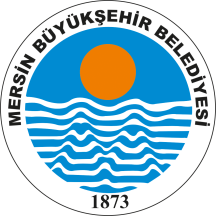 BELEDİYE MECLİSİ KARARIBirleşim Sayısı : (1)Oturum Sayısı : (1)Dönem Sayısı   : (2)Karar Tarihi    : 11/01/2016Karar Sayısı     : 48	 Büyükşehir Belediye Meclisi 11/01/2016 Pazartesi günü Büyükşehir Belediye Meclis Başkanı Burhanettin KOCAMAZ başkanlığında Mersin Büyükşehir Belediyesi Kongre ve Sergi Sarayı Toplantı Salonu’nda toplandı.Ulaşım Dairesi Başkanlığı'nın 11/01/2016 tarih ve  45604184-622-99-165 sayılı yazısı katip üye tarafından okundu.KONUNUN GÖRÜŞÜLMESİ VE OYLANMASI SONUNDA	18/01/2007 tarih  ve 24607 sayılı Resmi  Gazete'de yayımlanan  Taşınır  Mal Yönetmeliği'nin 31. Maddesi'nin l. fıkrası "Kayıtlara alınış tarihi itibariyle beş yılını tamamlamış ve idarece kullanılmasına ihtiyaç duyulmayan taşınırlar, bu taşınıra ihtiyaç duyan idarelere bedelsiz devredilebilir." ve 09/09/2007 tarih ve 26637 sayılı Resmi Gazete'de yayımlanan Taşınır Mal Yönetmeliği Genel Tebliği'nin 4. Maddesi'nin 2. Fıkrası "... İdarece ihtiyaç duyulmadığından diğer idarelere bedelsiz devredilmesinde yarar görülenlerin devri, merkezi yönetim kapsamındaki kamu idarelerince Bakanlığımızın; mahalli idarelerde meclis kararlarına bağlı olarak, sosyal güvenlik kuruluşlarınca ise ilgili Bakanlığın teklifi üzerine, Bakanlığımızın uygun görüşünün alınması suretiyle yapılacaktır." hükümleri gereğince;	Mersin  Büyükşehir  Belediyesi  envanterinde bulunan  ve kullanılmasına  ihtiyaç duyulmayan taşınırların tespiti ile bu taşınırlara ihtiyaç duyan kamu kurum ve kuruluşlarına bedelsiz devir ve tahsislerinin yapılması yetkisinin Mersin Büyükşehir Belediyesi adına Büyükşehir Belediye Başkanı Burhanettin KOCAMAZ'a verilmesi ile ilgili teklifin gündeme alınarak kabulüne, yapılan iş'ari oylama neticesinde mevcudun oy birliği ile karar verilmiştir.Burhanettin KOCAMAZ                     Enver Fevzi KÖKSAL     	 Ergün ÖZDEMİR        Meclis Başkanı	                                   Meclis Katibi	   	                Meclis Katibi